	Ginebra, 30 de mayo de 2014Muy Señora mía/Muy Señor mío:1	Como continuación de la Circular TSB 95 de fecha 9 de abril de 2014, rogamos tome nota de que el Foro de la UIT sobre el tema "Campos electromagnéticos – ¿Qué significan realmente?" tendrá lugar ahora el 4 de septiembre de 2014. El lugar de celebración sigue siendo el mismo. 2	Inscripción: Sírvase preinscribirse utilizando la inscripción en línea en la dirección:http://www.itu.int/online/regsys/ITU-T/misc/edrs.registration.form?_eventid=3000661.Atentamente,
Malcolm Johnson
Director de la Oficina de Normalización
de las TelecomunicacionesOficina de Normalización
de las Telecomunicaciones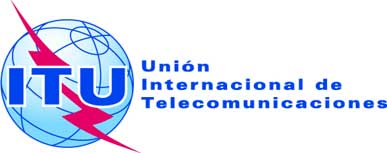 Ref.:Tel.:Fax:Corrigéndum 1 a laCircular TSB 95TSB Workshops/CB
+41 22 730 6301
+41 22 730 5853-	A las Administraciones de los Estados Miembros de la Unión;-	A los Miembros del Sector del UIT-T;-	A los Asociados del UIT-T;-	A las Instituciones Académicas del UIT-T;Correo-e:cristina.bueti@itu.int Copia:-	A los Presidentes y Vicepresidentes de las Comisiones de Estudio del UIT-T;-	Al Director de la Oficina de Desarrollo de las Telecomunicaciones;-	Al Director de la Oficina de Radiocomunicaciones;-	Al Director de la Oficina Regional de la UIT para las Américas, Brasilia, Brasil;-	Al Jefe de la Oficina de Zona de la UIT en Tegucigalpa, Honduras;-	A la Misión Permanente de la República Dominicana en SuizaAsunto:Foro de la UIT sobre el tema "Campos electromagnéticos – ¿Qué significan realmente?" (Santo Domingo, República Dominicana, 4 de septiembre de 2014) 